JOBET				                                                           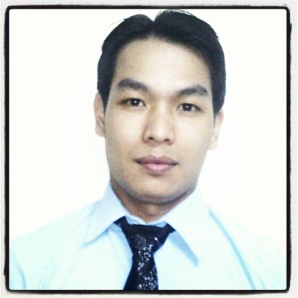 email add: jobet.340085@2freemail.com OBJECTIVE: To acquire a position in a people oriented organization with the opportunity for professional growth  where the advancement is based upon my knowledge, skills and contributions and to help your company to reach your goal.WORK EXPERIENCES:McDONALD’S EMIRATES FAST FOOD COMPANY LLC.4TH Floor, Golden Tower  Buheira  Corniche  Road,P.O. Box 24119, sharjah,United Arab of Emirates, Tel.no. +971-6- 5725537/ email: info@mcdonalds-uae.comPOSISTION: 1st  Assistant ManagerDate Hired:  May 03,2009 –  Feb. 02,2017JOB DESCRIPTION:•	Manage the restaurant to ensure a good balance of the key goals of speed, quality, service, cleanliness, profit and a food safety manners.•	Visible on floor actively managing and observing service and production barriers, danger        zone and a crew position•	Responsible for preparing the monthly / daily inventory of all store stocks.•	Scheduled staff to provide an excellent customer experience while meeting the labour cost                               goals.•	Train and develop staff to ensure restaurant goals and standards are met.•	Responsible inspecting, assessing and evaluating the quality of newly delivered raw materials.•	Ensuring an excellent customer experience and handling customer complaints or problem in manner consistent in company policy.•	Assist with all accounting function and ensures full compliance with all company cash.McDONALDS  RSA FOOD CORPORATION PHILIPPINESDaang Amaya 1,Tanza CaviteTel. nos.(046) 437-1111 /  437- 8581POSISTION:CREWCHIEFDate Hired:  Feb.2006 – May 2009JOB DESCRIPTION:         Assist and greet customers.         Takes customer orders ,receive and process payments.         Maintain the cleanliness  of the lobby or at any station assigned.         Prepares  drinks  using soft drink equipment ,coffee and hot choco machine.         Prepares food items such as burgers, fries and breakfast items using deep fryers, grill, and toaster.         Receive stock orders from suppliers, and place in the appropriate storage arEDUCATIONAL ATTAINMENT:VOCATIONAL:  HI-TECH COMPUTER SPECIALIST CENTER,Inc.COURSE:  Computer TechnologyS.Y.2006SECONDARY: NOVELETA HIGH SCHOOL, NOVELETA CAVITE PHILIPPINES.S.Y. 2004-2005PRIMARY : AGUSTIN ABADILLA ELEMENTARY SCHOOL, ROSARIO CAVITE  PHILIPPINESS.Y. 1999-2000SEMINAR AND CLASSES ATTENDED:Training Center:  TRAINING AND LEARNING DEVELOPING CENTERAddress: 3rd Floor Golden Tower Buheira, Corniche Road Sharjah,U.A.ETitles:Restaurant Leadership Practices(RLP)               Duration: October 09 to 13, 2016Effective Management Practices(EMP)               Duration:   Sept. 24 to 29, 2015Advance Shift Management (ASM)                     Duration:  March 23 to 27, 2014                  Person in Charge class                                           Duration:  April 01 to april 3 2013 Shift Management Excellent class                        Duration:  March 24 to March 27 2013Swing Manager class                                              Duration: Sept.22 to Sept. 24 2012Year of the Crew trainer’s(Yoct)workshop         Duration:  March 19, 2011Crew Seminar/Food Safety                                    Duration:  December 20,2009SPECIAL SKILLS/INTEREST•     Proficient in using Microsoft office integrated package especially in MS Word,MS Excel•     Good communication abilities in English•     Target oriented and capable to work in a dedicated team of professionals.PERSONAL INFORMATION:NAME: JOBET CAYETANO ABANAGE:  29y/oDATE OF BIRTH: MAY 20,1987HEIGHT: 5”7’CIVIL STATUS: SINGLEI hereby certify that the above information are all  true and correct  with all my knowledge and belief…                                                                                          				JOBET 